Year 5’s    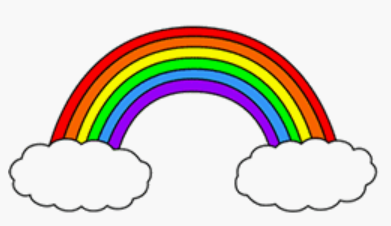 How are you all? How are you getting along with your home schooling? This week I have set you the following:A daily maths activity. Please also practise your times tables daily.Spellings on purple mash or spelling frame.A writing activity (booklet) that has lots of activities.An afternoon project that will take all week.Please also fit in some PE/fitness every day.If you have established a routine of learning using another platform ie: The National Oak academy, Whiterose home-schooling packs than that is also fine.Please let me know if you need any support. Also,I would love to see what you have been doing.Love Mrs  B x